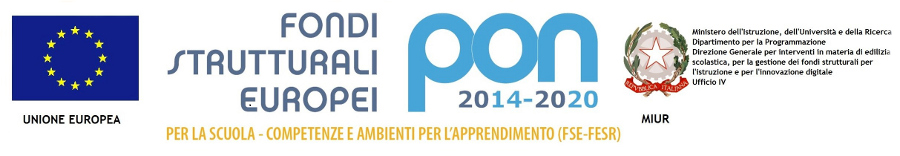 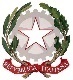 Ministero dell’Istruzione, dell’Università e della RicercaIstituto Comprensivo Statale “D. ALIGHIERI”Via Giovanni XXIII, 14 – 20090 OPERA (MI) - Tel.                         MIIC87700C -  e-mail:  MIIC87700C@istruzione.it -  pec: MIIC87700C@pec.istruzione.it C.F.    -   IPA:  Ipa:istsc_miic87700c  - CODICE UNIVOCO : UFJUJE- sito:www.icopera.edu.itDICHIARAZIONE ASSENZA DA SCUOLA PER MOTIVI DI SALUTE NON SOGGETTI A CERTIFICAZIONE MEDICA COME DA NORMATIVA SARS-CoV-2 (NON EFFETTUAZIONE DI TAMPONE)Il/la sottoscritto/a_________________________________________________________________________ in qualità di genitore (o titolare della responsabilità genitoriale) di __________________________________, frequentante la classe __________ sezione __________ di scuola INFANZIA  PRIMARIA  SECONDARIA  avendo ritirato dall’Istituto Comprensivo il proprio figlio in data _________________, a seguito di segnalazione caso sospetto COVID (febbre > 37,5°; sintomi respiratori suggestivi di sospetta infezione da SARS-CoV-2; altro ___________), consapevole di tutte le conseguenze civili e penali previste in caso di dichiarazioni mendaci e consapevole dell’importanza del rispetto delle misure di prevenzione finalizzate alla diffusione di COVID-19 per la tutela della salute della collettività, DICHIARAdi aver contattato il medico curante (Pediatra di Libera Scelta o Medico di Medicina Generale) per le valutazioni cliniche e gli esami necessari, prima della riammissione a scuola, il quale ha accertato l’idoneità dell’alunno al rientro a scuola, non ritenendo opportuno produrre certificazione medica. Opera,  ________________________ 					                Il genitore 								(o titolare della responsabilità genitoriale) 							             ___________________________________ 